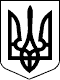 НЕТІШИНСЬКИЙ ПРОФЕСІЙНИЙ ЛІЦЕЙН А К А З31.08.2023					Нетішин 				       № 01-03/200Про проведення у Нетішинському професійному ліцеї щорічного самооцінювання якості освіти за напрямом «Система оцінювання здобувачів освіти»           Відповідно до  Законів України «Про освіту», «Про професійну (професійно-технічну) освіту», Концепції «Сучасна професійна освіта», Положення про внутрішню систему забезпечення якості освіти у Нетішинському професійному ліцеї, з метою пошуку шляхів вдосконалення освітньої діяльності в процесі розбудови внутрішньої системи забезпечення якості освіти, проведення оцінювання якості освітньої діяльності закладу професійної  освіти, забезпечення відкритої прозорої і зрозумілої для здобувачів освіти системи оцінювання їх навчальних досягнень, систематичного відстежування та коригування результатів навчання кожного здобувача, спрямованості системи оцінювання на формування в учнів відповідальності за результати свого навчання, здатності до самооцінювання, використання системного підходу до здійснення моніторингу на всіх етапах  освітнього процесуНАКАЗУЮ:1. Провести самооцінювання якості освітньої діяльності за напрямом «Система оцінювання здобувачів освіти»            2. Призначити відповідальною за проведення самооцінювання освітнього середовища закладу освіти керівника та координатора робочої групи Ковальчук Світлану Василівну.           3. Затвердити відповідальних осіб зі складу робочої комісії за проведення вивчення та оцінювання якості освіти за напрямом «Система оцінювання здобувачів освіти», враховуючи перелік вимог/правил та критеріїв оцінювання, які визначені у Методичних рекомендаціях з питань формування ВСЗЯО у закладах професійної (професійно-технічної)  згідно додатку 1 даного наказу.           4.  Робочій групі:   4.1. Об’єктивні результати щорічного самооцінювання якості освіти та якості освітньої діяльності  закладу професійної освіти узагальнювати у відповідності до вимог.   4.2. Для вивчення напряму «Система оцінювання здобувачів освіти» важливо чітко визначити індикатори, методи та джерела отримання інформації для кожного критерію.   4.3. Оприлюднювати у закладі критерії, правила та процедури оцінювання навчальних досягнень здобувачів освіти.      4.4. Систематично проводити моніторинги результатів навчання здобувачів освіти, за результатами моніторингів здійснювати аналіз результатів навчання та приймати рішення щодо його коригування.    4.5. Оцінювати рівень вивчення системи оцінювання здобувачів освіти за особисто обраним підходом до самооцінювання: кількісним, описовим або комбінованим, тобто поєднання кількісного й описового.   4.6.Узагальнену інформацію про проведення і вивчення системи оцінювання здобувачів освіти закладу професійної освіти надавати у паперовому та електронному вигляді у формі звітів, презентацій, схем, таблиць, гістограм тощо.   4.7.Надавати письмові рекомендації та пропозиції щодо вдосконалення системи оцінювання здобувачів освіти, результати розглянути на засіданні педагогічної ради.	5.За результатами самооцінювання підготувати висновки, які будуть складовою щорічного звіту про діяльність закладу професійної освіти та визначити шляхи вдосконалення освітньої діяльності, які стануть частиною річного плану роботи на наступний навчальний рік.       6. Звіт за результатами проведеного самооцінювання відповідного напряму у закладі професійної освіти розміщувати на веб-сайті Нетішинського професійного ліцею у вкладці «ВСЗЯО».       7.  Контроль за виконанням даного наказу залишаю за собою.Візи:Юрисконсульт				Інна СВІНЦІЦЬКАЗаст. директора з НР	Світлана КОВАЛЬЧУК Додаток 1 до наказу  № 01-03/200 від 31.08. 2023Критерії, індикатори оцінюванняосвітніх і управлінських процесів закладу професійної освіти тавнутрішньої системи забезпечення якості освітиЗаступник директора з навчальної роботи		Світлана КОВАЛЬЧУК		З наказом № 01-03/200 від 31.08.2023«Про створення робочої групи та проведенню самооцінювання за напрямом «Система оцінювання здобувачів освіти» ознайомлені:Заступник директора з НВР Наталія ГРАЧОВА          ___________         ______________                                                                                                                                           (дата)                                       (підпис)Заступник директора з ВР Анастасія МАЛЬЧИК ___________         ______________                                                                                                                                           (дата)                                       (підпис)Методист Оксана ОВЕРЧУК                                   ___________         ______________                                                                                                                                           (дата)                                       (підпис)Соціальний педагог Віталіна СТРИЖАВЧУК          ___________         ______________                                                                                                                                           (дата)                                       (підпис)Практичний психолог Світлана СТЕПАНЮК	___________         ______________                                                                                                                                           (дата)                                       (підпис)Викладач Ірина ПАШКО                                	___________         ______________                                                                                                                                           (дата)                                       (підпис)Голова методичної комісії Марія СПАСЬКА           ___________         ______________                                                                                                                                           (дата)                                       (підпис)Старший майстер Володимир ЮЩЕНКО            ___________         ______________                                                                                                                                           (дата)                                       (підпис)ВиховательСвітлана АНДРЮШИНА                       ___________         ______________                                                                                                                                           (дата)                                       (підпис)Майстер в/н Лариса ТІМОЩУК                                ___________         ______________                                                                                                                                           (дата)                                       (підпис)Викладач природничих наук Галина СОРОКІНА         ___________         ______________                                                                                                                                           (дата)                                       (підпис)Т.в. о. директора           Михайло ГРИЦИКВимога/правилоКритерії оцінюванняВідповідальний/посада2.1. Наявність відкритої, прозорої і зрозумілої для здобувачів освіти системи оцінювання їх навчальних досягнень2.1.1. Здобувачі освіти отримують від педагогічних працівників інформацію про критерії, правила та процедури оцінювання навчальних досягненьСвітлана КОВАЛЬЧУК, Анастасія МАЛЬЧИК, Наталія ГРАЧОВА2.1. Наявність відкритої, прозорої і зрозумілої для здобувачів освіти системи оцінювання їх навчальних досягнень2.1.2. Система оцінювання в закладі освіти сприяє реалізації компетентнісного підходу до навчанняСвітлана КОВАЛЬЧУК, заступник директора з НР2.1. Наявність відкритої, прозорої і зрозумілої для здобувачів освіти системи оцінювання їх навчальних досягнень2.1.3. Здобувачі освіти вважають оцінювання результатів навчання справедливим і об’єктивнимСвітлана КОВАЛЬЧУК, Анастасія МАЛЬЧИК, Наталія ГРАЧОВА2.2. Застосування внутрішнього моніторингу, що передбачає систематичне відстеження та коригування результатів навчання кожного здобувача освіти2.2.1. У закладі професійної освіти здійснюється аналіз результатів навчання здобувачів освітиВолодимир ЮЩЕНКО старший майстер,Лариса ТІМОЩУК, майстер виробничого навчання2.2. Застосування внутрішнього моніторингу, що передбачає систематичне відстеження та коригування результатів навчання кожного здобувача освіти2.2.2. У закладі професійної освіти впроваджується система формувального оцінюванняСвітлана КОВАЛЬЧУК, Анастасія МАЛЬЧИК, Наталія ГРАЧОВА2.3. Спрямованість системи оцінювання на формування у здобувачів освіти відповідальності за результати свого навчання, здатності до самооцінювання2.3.1. Заклад освіти сприяє формуванню у здобувачів освіти відповідального ставлення до результатів навчанняОксана ОВЕРЧУК, методист, Ірина ПАШКО, викладач, Марта СПАСЬКА, голова методичної комісії викладачів загальноосвітніх дисциплін;2.3. Спрямованість системи оцінювання на формування у здобувачів освіти відповідальності за результати свого навчання, здатності до самооцінювання2.3.2. Заклад професійної освіти забезпечує самооцінювання та взаємооцінювання здобувачів освітиСвітлана КОВАЛЬЧУК, Анастасія МАЛЬЧИК, Наталія ГРАЧОВА2.4. Академічна доброчесність здобувачів освіти2.4.1. Здобувачі освіти під час освітнього процесу дотримуються академічної доброчесностіОксана ОВЕРЧУК, методист, Ірина ПАШКО, викладач, Марта СПАСЬКА, голова методичної комісії викладачів загальноосвітніх дисциплін;